Załącznik nr 1 do zapytania ofertowego z dnia 02.07.2020 r. EKS. 271.1.2020.Vpieczęć wykonawcyZamawiający:Gmina Miasto Kołobrzeg 78-100 Kołobrzeg u. Ratuszowa 13FORMULARZ OFERTOWY1. Dotyczy zadania: Dane Wykonawcy:Pełna nazwa: ………………………………………………………………………………….Adres: ………………………………………………………………………………………….tel. Fax: …………………………………………………………………………………………e-mail: ………………………………………………………………………………………….NIP ……………………………………………………………………………………………...REGON…………………………………………………………………………………………W odpowiedzi na Państwa zapytanie ofertowe  składam swoją ofertę na realizację zadania z Budżetu Obywatelskiego pod nazwą:„Nie gramy – nurkujemy! -  darmowe lekcje nurkowania dla dzieci i młodzieży”za cenę brutto ………………………….. zł ( słownie ………………………..…........................…………………………………………………………………………………………………………), w tym: rodzaje kosztów: - prelekcje w szkołach………....……………………………………………………………..zł brutto - reklama w mediach lokalnych (portale, tv), plakaty, ulotki itp. ………….…………..… zł brutto- opłata za basen (bilety wstępu)…..…………………………………………………….… zł brutto- zajęcia basenowe – wynagrodzenie instruktora…………………………………….….. zł brutto- gadżety nurkowe (maski, okulary, płetwy)………………………………….…………… zł brutto Przedmiot zamówienia realizowany będzie w oparciu o przedłożony przeze mnie Harmonogram (załącznik nr 3) 2. Oświadczam/my, że posiadam  uprawnienia do wykonywania określonej  działalności lub czynności.  3. Oświadczamy/my, iż oferowany przedmiot zamówienia jest zgodny z zapisami określonymi w zapytaniu ofertowym. 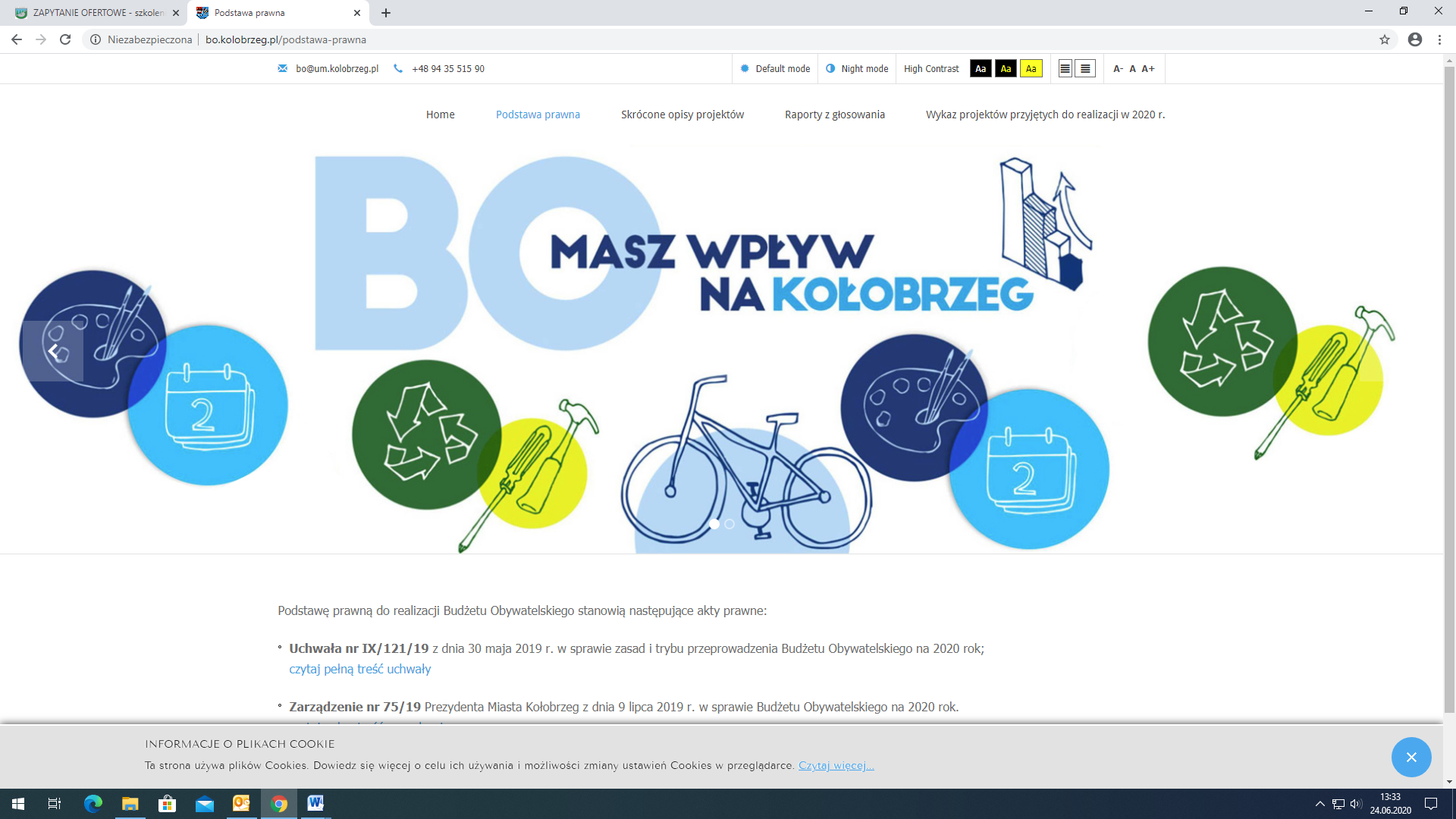 4.Oświadczam/my, że zapoznaliśmy się z treścią zapytania i nie wnosimy do niej zastrzeżeń.5.Oświadczam/my, że posiadamy niezbędną wiedzę i doświadczenie oraz dysponuję osobami zdolnymi, sprzętem oraz potencjałem technicznym i organizacyjnym do wykonania usługi będącej przedmiotem niniejszego zapytania ofertowego.6.Oświadczam/my, że przedstawiony projekt umowy został przez nas zaakceptowany i zobowiązujemy się w przypadku wyboru naszej oferty do jej zawarcia w miejscu i terminie wyznaczonym przez Zamawiającego. 7. Oświadczamy, ze oferujemy Zamawiającemu 14 dniowy okres płatności faktury.8. Oświadczam/my, że oferowana cena za całość zamówienia zawiera wszystkie koszty związane z realizacją przedmiotu zamówienia. 9. Oświadczam, że znajduje się w sytuacji ekonomicznej i finansowej umożliwiającej wykonanie usługi. 10. Oświadczam, że nie otwarto wobec mnie postępowania likwidacyjnego  ani upadłościowego. Załączniki do niniejszej oferty :………………………………………………………………………………………………………………………………………………………………………………………………….................................................................................                                                                             Podpis osoby/osób upoważnionych